 Desetinná čísla – číselná osa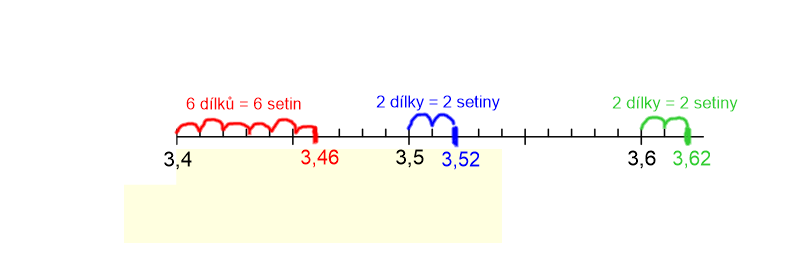 	Při práci s číselnou osou je třeba dát pozor na určení jednotky mezi dvěma dílky.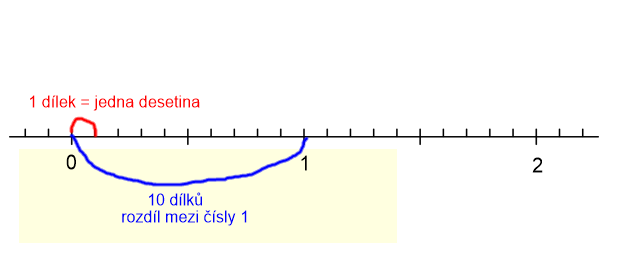 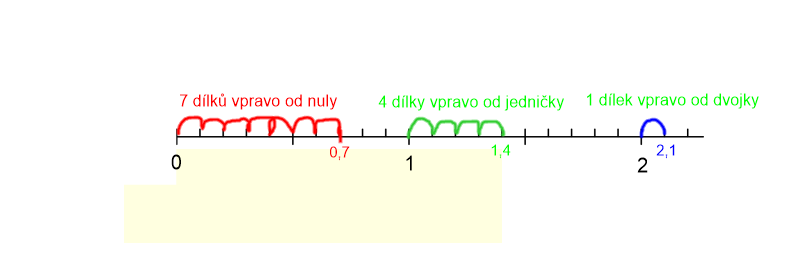 Př. 1:	Vyznač na číselné ose čísla 0,7; 1,4 a 2,1.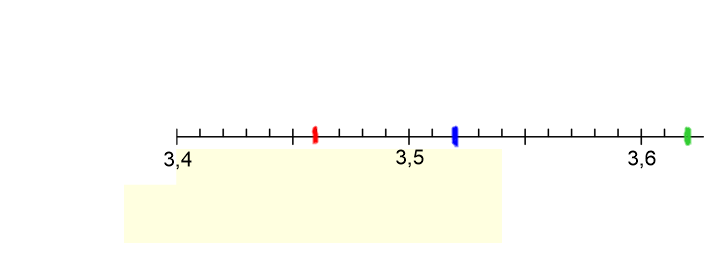 Př. 2:	Zapiš čísla, která jsou vyznačená na číselné ose.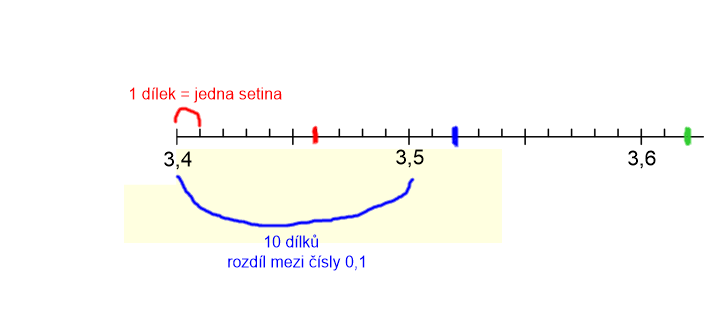 Krok 1: Zjištění jednotky mezi dvěma dílky.Krok 2: Určení čísel.Cvičení:1.	Žáci 6. třídy jeli na výlet Moravského krasu. Cestou tam navštívili  		(tajenka 1)	kde se nachází muzeum bitvy tří císařů a v Moravském krasu propast 			(tajenka 2)	Vyznač na číselné ose body a doplň do tabulek písmena v pořadí zleva doprava.Tajenka 1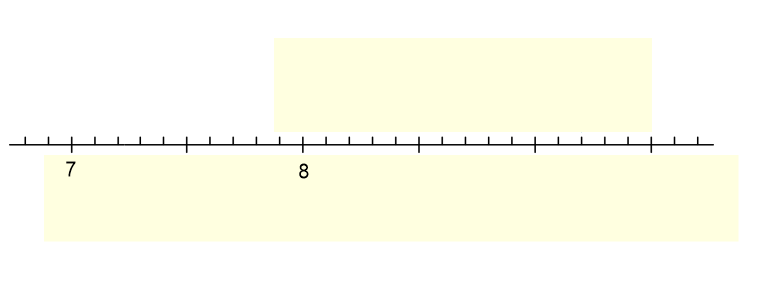 A = 7,3   V = 9,4   S = 6,8   K = 8   V = 7,7   L = 7,1   O = 8,6 Tajenka 2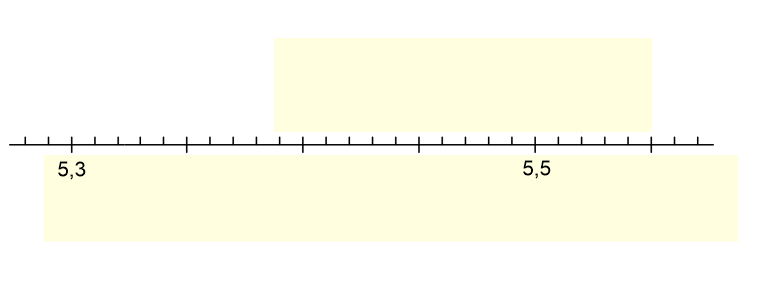 CH = 5,47   A = 5,33   O = 5,4   A = 5,52   M = 5,29   C = 5,38